PGCD ET NOMBRES PREMIERSI. PGCD de deux entiers 	1) Définition et propriétésExemple : Vidéo https://youtu.be/sC2iPY27Ym0 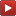 Tous les diviseurs de 60 sont :	1, 2, 3, 4, 5, 6, 10, 12, 15, 20, 30, 60Tous les diviseurs de 100 sont :	1, 2, 4, 5, 10, 20, 25, 50, 100Les diviseurs communs à 60 et 100 sont : 1, 2, 4, 5, 10, 20Le plus grand diviseur commun à 60 et 100 est 20. On le nomme le  de 60 et 100.Définition : Soit a et b deux entiers naturels non nuls.On appelle  de a et b le plus grand commun diviseur de a et b et note (a ; b).Remarque : On peut étendre cette définition à des entiers relatifs. Ainsi dans le cas d'entiers négatifs, la recherche du  se ramène au cas positif.Par exemple, On a ainsi de façon générale : .Propriétés : Soit a et b deux entiers naturels non nuls.a) b) c) Si b divise a alors Démonstration de c :Si b divise a alors tout diviseur de b est un diviseur de a. Donc le plus grand diviseur de b (qui est b) est un diviseur de a.	2) Algorithme d'Euclide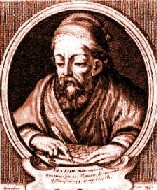 C’est avec Euclide d'Alexandrie (-320? ; -260?), que les théories sur les nombres premiers se mettent en place. Dans « Les éléments » (livres VII, VIII, IX), il donne des définitions, des propriétés et démontre certaines affirmations du passé, comme l’existence d’une infinité de nombres premiers.« Les nombres premiers sont en quantité plus grande que toute quantité proposée de nombres premiers ».Il présente aussi la décomposition en facteurs premiers liée à la notion de .Propriété : Soit a et b deux entiers naturels non nuls.Soit r est le reste de la division euclidienne de a par b.On a : .Démonstration :On note respectivement q et r le quotient et le reste de la division euclidienne de a par b.Si  un diviseur de b et r alors  divise a = bq + r et donc  est un diviseur de a et b.Réciproquement, si  un diviseur de a et b alors  divise r = a – bq et donc  est un diviseur de b et r.On en déduit que l'ensemble des diviseurs communs de a et b est égal à l'ensemble des diviseurs communs de b et r. Et donc en particulier, .Méthode : Recherche de  par l'algorithme d'Euclide Vidéo https://youtu.be/npG_apkI18o Déterminer le  de 252 et 360.On applique l'algorithme d'Euclide :360 = 252 x 1 + 108252 = 108 x 2 + 36108 = 36 x 3 + 0Le dernier reste non nul est 36 donc (252 ; 360) = 36.En effet, d'après la propriété précédente :(252 ; 360) = (252 ; 108) = (108 ; 36) = (36 ; 0) = 36Il est possible de vérifier le résultat à l'aide de la calculatrice :Avec une TI 82/83 :Touche "MATH" puis menu "NBRE" : 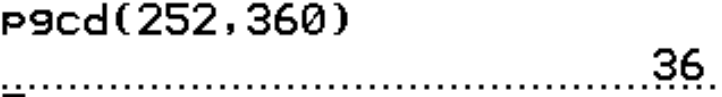 Avec une Casio 35+ :Touche "OPTION" puis "" (=touche F6).Choisir "Num" puis "".Et choisir "GCD".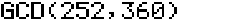 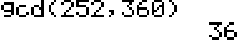 Propriété : Soit a et b deux entiers naturels non nuls.L'ensemble des diviseurs communs à a et b est l'ensemble des diviseurs de leur .Démonstration :On a démontré précédemment que l'ensemble des diviseurs communs de a et b est égal à l'ensemble des diviseurs communs de b et r.En poursuivant par divisions euclidiennes successives, on obtient une liste strictement décroissante de restes ,  En effet, on a successivement :, , , , …Il n'existe qu'un nombre fini d'entiers compris entre 0 et r.Il existe donc un rang k tel que  et .Ainsi l'ensemble des diviseurs communs de a et b est égal à l'ensemble des diviseurs communs de rk et 0.A noter qu'à ce niveau ce résultat démontre le fait que dans l'algorithme d'Euclide, le dernier reste non nul est égal au  de a et b. En effet, (rk ; 0) = rk.On en déduit que l'ensemble des diviseurs communs de a et b est égal à l'ensemble des diviseurs de rk.Exemple : Vidéo https://youtu.be/leI0FUKjEcs Chercher les diviseurs communs de 2730 et 5610 revient à chercher les diviseurs de leur .A l'aide de la calculatrice, on obtient : (2730 ; 5610) = 30.Les diviseurs de 30 sont 1, 2, 3, 5, 6, 10, 15 et 30.Donc les diviseurs communs à 2730 et 5610 sont 1, 2, 3, 5, 6, 10, 15 et 30.Propriété : Soit a, b et k des entiers naturels non nuls.Démonstration :En appliquant l'algorithme d'Euclide, on obtient successivement :Exemple : Vidéo https://youtu.be/EIcXmEi_HPs Chercher le  de 420 et 540 revient à chercher le  de 21 et 27.En effet, 420 = 2 x 10 x 21 et 540 = 2 x 10 x 27.Or (21 ; 27) = 3 donc (420 ; 540) = 2 x 10 x 3 = 60.II. Théorème de Bézout et théorème de Gauss	1) Nombres premiers entre euxDéfinition : Soit a et b deux entiers naturels non nuls.On dit que a et b sont premiers entre eux lorsque leur  est égal à 1.Exemple : Vidéo https://youtu.be/Rno1eANN7aY 42 et 55 sont premiers entre eux en effet (42 ; 55) = 1.	2) Théorème de BézoutPropriété (Identité de Bézout) : Soit a et b deux entiers naturels non nuls et d leur .Il existe deux entiers relatifs u et v tels que : au + bv = d.Démonstration :On appelle E l'ensemble des entiers strictement positifs de la forme am + bn avec m et n entiers relatifs. a et –a  appartiennent par exemple à E donc E est non vide et E contient un plus petit élément strictement positif noté d.- Démontrons que  : divise a et b donc divise d et donc .- Démontrons que  :On effectue la division euclidienne de a par d : Il existe un unique couple d'entiers (q ; r) tel que a = dq + r avec  On a alors : Donc r est un élément de E plus petit que d ce qui est contradictoire et donc r = 0.On en déduit que d divise a. On montre de même que d divise b et donc.On conclut que  et finalement, il existe deux entiers u et v tels que :au + bv =.Exemple :On a par exemple : (54 ; 42) = 6.Il existe donc deux entiers u et v tels que : 54u + 42v = 6.Le couple (–3 ; 4) convient. En effet : 54 x (–3) + 42 x 4 = 6.Théorème de Bézout : Soit a et b deux entiers naturels non nuls.a et b sont premiers entre eux si, et seulement si, il existe deux entiers relatifs u et v tels que au + bv = 1.Démonstration :- Si a et b sont premiers entre eux alors le résultat est immédiat d'après l'identité de Bézout.- Supposons qu'il existe deux entiers relatifs u et v tels que au + bv = 1. divise a et b donc divise au + bv = 1.Donc. La réciproque est prouvée.Exemple :22 et 15 sont premiers entre eux.On est alors assuré que l'équation  admet un couple solution d'entiers relatifs.Méthode : Démontrer que deux entiers sont premiers entre eux Vidéo https://youtu.be/oJuQv8guLJk Démontrer que pour tout entier naturel ,  et  sont premiers entre eux.D'après le théorème de Bézout, avec les coefficients  et , on peut affirmer que  et  sont premiers entre eux.Propriété : Un entier  admet un inverse modulo , si  et  sont premiers entre eux. Méthode : Déterminer un inverse modulo  Vidéo https://youtu.be/Pl4FaV5GZvca) Déterminer un inverse de 5 modulo 16.b) En déduire les solutions de l’équation .a) 5 et 16 sont premiers entre eux, donc 5 admet un inverse modulo 16.Déterminons cet inverse : est inverse de 5 modulo 16, si .Or x est nécessairement congru à l'un des entiers 0, 1, 2, 3, … ou 15 modulo 16.Par disjonction des cas, on a :On peut arrêter la recherche car si  alors Ainsi  est un inverse de 5 modulo 16.b) .Pour « se débarrasser » du facteur 5, on va multiplier les deux membres par un inverse de 5 :Soit : ,  car .Soit encore :Réciproquement :Si  alors .On en déduit que .Les entiers  solutions sont tous les entiers de la forme , avec .3) Théorème de Gauss Théorème de Gauss : Soit a, b et c trois entiers naturels non nuls.Si a divise bc et si a et b sont premiers entre eux alors a divise c.Démonstration :a divise bc donc il existe un entier k tel que bc = ka.a et b sont premiers entre eux donc il existe deux entiers relatifs u et v tels que : au + bv = 1.Soit : acu + bcv = c soit encore acu + kav = cEt donc a(cu + kv) = cOn en déduit que a divise c.Corollaire : Soit a, b et c trois entiers naturels non nuls.Si a et b divisent c et si a et b sont premiers entre eux alors ab divise c.Démonstration :a et b divisent c donc il existe deux entiers k et k' tel que c = ka = k'b.Et donc a divise k'b.a et b sont premiers entre eux donc d'après le théorème de Gauss, a divise k'.Il existe donc un entier k'' tel que k' = ak''.Comme c = k'b, on a c = ak''b = k''abEt donc ab divise c.Exemple :6 et 11 divisent 660, 6 et 11 sont premiers entre eux,donc 66 divise 660.Remarque :Intuitivement, on pourrait croire que la condition « a et b sont premiers entre eux » est inutile.Prenons un contre-exemple :6 et 9 divisent 18, 6 et 9 ne sont pas premiers entre eux,et 6 x 9 = 54 ne divise pas 18.Méthode : Appliquer le théorème de Gauss  Vidéo https://youtu.be/vTqqk96T_Fo a) Soit un entier naturel . On suppose que  est un multiple de . Quelles sont les valeurs possibles pour  ?  b) Soit un entier naturel  multiple de  et de . Quelles sont les valeurs possibles pour  ?  a)  est un multiple de  donc 3 divise . Or,  et  sont premiers entre eux, donc, d’après le théorème de Gauss,  divise .Et donc : , .b)  est multiple de  et de , donc  et  divise .Or,  et  sont premiers entre eux, donc, d’après le corollaire du théorème de Gauss,  divise .Et donc : , .Méthode : Résoudre une équation diophantienne (du type ax + by = c)  Vidéo https://youtu.be/0rbKnNjT3fY a) Déterminer les entiers  et  tels que b) Déterminer les entiers  et  tels que .a) On a :  . En choisissant ,  est entier.Ainsi, le couple  est une solution particulière de l'équation.Donc Soit . divise  et  et  sont premiers entre eux.D'après le théorème de Gauss,  divise .On prouve de même que  divise .Il existe donc deux entiers et  tels que  et .Réciproquement, on remplace dans l'équation  soit : et donc .Ainsi, les solutions sont de la forme   et , avec  entier quelconque.b) On a vu que :  donc Soit encore :  et donc le couple  est une solution particulière de l'équation.En appliquant la même méthode qu'à la question a, on prouve que les solutions sont de la forme 8 et , avec  entier quelconque.II. Nombres premiers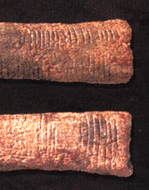 Les plus anciennes traces des nombres premiers ont été trouvées près du lac Edouard au Zaïre sur un os (de plus de 20000 ans), l’os d’Ishango, recouvert d’entailles marquant les nombres premiers 11, 13, 17 et 19. Est-ce ici l’ébauche d’une table de nombres premiers ou cette correspondance est-elle due au hasard ?	1) Définition et propriétésDéfinition : Un nombre entier naturel est premier s'il possède exactement deux diviseurs positifs distincts : 1 et lui-même.Exemples et contre-exemples :2, 3, 5, 7 sont des nombres premiers.6 n'est pas un nombre premier car divisible par 2 et 3.1 n'est pas un nombre premier car il ne possède qu'un seul diviseur positif.Liste des nombres premiers inférieurs à 100 :2  3  5  7  11  13  17  19  23  29  31  37  41  43  47  53  59  61  67  71  73  79  83  89  97Propriété : L’ensemble des nombres premiers est infini.Démonstration :Soit un nombre premier  quelconque. Nous allons démontrer qu’il existe un nombre premier qui lui est plus grand.On considère le produit  de tous les nombres premiers compris entre 2 et .On pose alors : .Si  est premier alors il existe un nombre premier plus grand que  car Si  n’est pas premier : admet donc au moins un diviseur premier  Supposons que  soit compris entre 2 et , alors  divise  Comme  divise également , alors  divise 1. Ce qui est contradictoire. Donc  est plus grand que .Il existe donc un nombre premier  plus grand que .Propriété : Tout entier naturel  strictement supérieur à 1 et non premier admet un diviseur premier  tel que .Démonstration :Soit E l'ensemble des diviseurs de  autre que 1 et . Cet ensemble est non vide car  n'est pas premier donc E admet un plus petit élément noté . est premier car dans le cas contraire,  admettrait un diviseur autre que 1 et . Ce diviseur serait plus petit que  et diviserait également  ce qui contredit le fait que  est le plus petit élément de E. On peut écrire que  avec   car  est le plus petit élément de E.Donc   et donc .Remarque :Pour savoir si un nombre  est premier ou non, la recherche de diviseurs peut s'arrêter au dernier entier premier inférieur à .Méthode : Déterminer si un nombre est premier ou non391 est-il premier ?Pour le vérifier, on teste la divisibilité par tous les nombres premiers inférieurs à .Soit : 2, 3, 5, 7, 11, 13, 17 et 19.Les critères de divisibilités connus en classe du collège permettent de vérifier facilement que 391 n'est pas divisible par 2, 3 et 5.En vérifiant par calcul pour 7, 11, 13 et 17, on constate que 391 : 17 = 23.On en déduit que 391 n'est pas premier.Pierre de Fermat (1601 ; 1665) est l’auteur de la plus célèbre conjecture des mathématiques :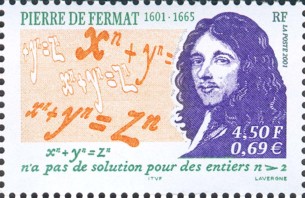 « L’équation xn + yn = zn n’a pas de solution avec x, y, z > 0 et n > 2 ».Fermat prétendait en détenir une preuve étonnante, mais il inscrivit dans la marge d’un ouvrage de Diophante d'Alexandrie ne pas avoir assez de place pour la rédiger !!! Il a fallu attendre trois siècles et demi pour qu’en 1995, un anglais, Andrew Wiles, en vienne à bout et empoche récompenses et célébrité.2) Décomposition en facteurs premiersExemple : On veut décomposer 600 en produit de facteurs premiers.600 = 6 x 100 = 6 x 102 = 2 x 3 x 22 x 52 = 23 x 3 x 52En effet, 2, 3 et 5 sont des nombres premiers.Propriété : Tout entier naturel n strictement supérieur à 1 se décompose en produit de facteurs premiers.Cette décomposition est unique à l'ordre près des facteurs.On note  avec , , …,  nombres premiers distincts et , ...,  entiers naturels non nuls.Démonstration (difficile !) :Existence :- Si n est premier, l'existence est démontrée.- Sinon, le plus petit diviseur  de  est premier et il existe un entier naturel  tel que :        - Si  est premier, l'existence est démontrée.       - Sinon, le plus petit diviseur  de  est premier et il existe un entier naturel  tel que : On réitère le processus pour obtenir une suite  décroissante et finie d'entiers naturels.Ainsi,  se décompose en un produit de facteurs premiers du type : .Unicité : On effectue une démonstration par récurrenceInitialisation : Trivial pour .Hérédité :	- Hypothèse de récurrence : 	Supposons qu'il existe un entier k strictement supérieur à 1, tel que la propriété soit vraie pour tout entier strictement inférieur à k :La décomposition de tout entier strictement inférieur à k en produit de facteurs premiers est unique.	- Démontrons que : La propriété est vraie au rang  : La décomposition de k en produit de facteurs premiers est unique.Supposons qu'il existe deux décompositions distinctes :.Donc  divise  et donc il existe un entier  tel que  et  ne soient pas premiers entre eux. Comme  et  sont premiers, on a .Le nombre   est inférieur à  et on a :l qui est inférieur à k admet donc deux décompositions distinctes ce qui est contradictoire avec l'hypothèse de récurrence.Conclusion :La propriété est vraie pour  et héréditaire à partir de ce rang. D'après le principe de récurrence, elle est vraie pour tout entier naturel .Propriété : Soit  la décomposition en produit de facteurs premiers d'un entier naturel  non nul.Tout diviseur de  admet une décomposition en produit de facteurs premiers de la forme  avec  pour tout .Démonstration :-  divise - Réciproquement, soit  un diviseur de .Donc tout facteur premier de  divise  et est donc égal à , , … ou .Par extension, on en déduit que  peut s'écrire  avec .Exemple : Vidéo https://youtu.be/1WMQ-iH7-7c 600 = 23 x 3 x 52Donc 22 x 30 x 51 = 20 est un diviseur de 600.Méthode : Déterminer un  ou un * Vidéo https://youtu.be/2bIK1KkQ1k0 * Plus Petit Commun Multiplea) Décomposer 17 640 et 411 600 en produits de facteurs premiers.b) En déduire le  et le * de ces deux nombres.a) 17 640 = 2 x 8820			411 600 = 2 x 205 800 	      = 22 x 4410				   = 22 x 102 900	      = 23 x 2205				   = 23 x 51 450	      = 23 x 3 x 735				   = 24 x 25 725	      = 23 x 32 x 245				   = 24 x 3 x 8575	      = 23 x 32 x 5 x 49			   = 24 x 3 x 5 x 1715 	      = 23 x 32 x 5 x 72			   = 24 x 3 x 52 x 343 							   = 24 x 3 x 52 x 7 x 49 							   = 24 x 3 x 52 x 73b) Le  de 17 640 et 411 600 est donc 23 x 3 x 5 x 72 = 5880Le  de 17 640 et 411 600 est donc 24 x 32 x 52 x 73 = 1 234 800Méthode : Déterminer tous les diviseurs d'un entier Vidéo https://youtu.be/k0rhj8fwdjs Déterminer tous les diviseurs de 132.On décompose 132 en produit de facteurs premiers :132 = 2 x 66 = 2 x 2 x 33 = 22 x 3 x 11On construit un arbre donnant tous les cas possibles :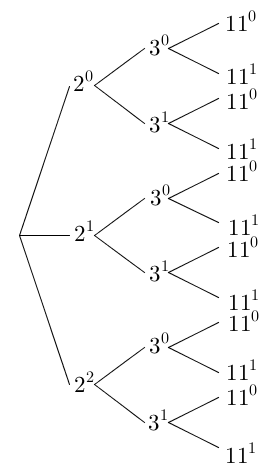 En parcourant tous les chemins possibles de l'arbre, on obtient tous les diviseurs de 132.Ainsi par exemple, 21 x 30 x 111 = 22 est un diviseur de 132.L'ensemble des diviseurs de 132 est : 1, 2, 3, 4, 6, 11, 12, 22, 33, 44, 66, 132.Remarque : La décomposition permet également de déterminer le nombre de diviseurs d'un entier. Il s'agit du produit des exposants augmentés de 1 des facteurs premiers. Cela correspond au produit des branches de chaque niveau de l'arbre.Ainsi 132 possède (2 + 1) x (1 + 1) x (1 + 1) = 12 diviseurs.3) Petit théorème de Fermat Théorème : Si  est un nombre premier et si  est un entier non divisible par , alors  est divisible par .Corollaire : Si  est un nombre premier et si  est un entier, alors  est divisible par .Méthode : Appliquer le petit théorème de Fermat Vidéo https://youtu.be/dMLtO6mB5yIDémontrer que pour tout entier naturel , 7 divise .7 est un nombre premier et 7 est premier avec 3. Donc, d’après le petit théorème de Fermat, on a : 7 divise , soit :Soit encore : Et donc, 7 divise .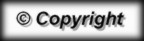 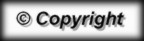 x modulo 160123…5x modulo 160510–1 